Auchindrain Hard Wordsearch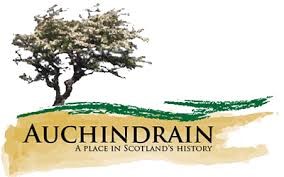 Can you find all the words?   Argyll       Auchindrain       barn       Beal Poll       blackthorn       bowcamp       cattle       drovers       Eddie       history       houses       kaleyard       Martin       McCallum       Munro       sheep       stone       Stoner       thatch       threshing       township       tractor       travellers       whitewash    OTRACTORSMMARTINCYRHXSFAXUBBOWCAMPEINFPFJBGNIHSERHTIHBUMDZTAMULLACCMBBLPMPRLPRUBUHKDRTOWNSHIPAENSAAGOVBLACKTHORNPHDEWJDUEWHITEWASHEZDEADLKNVAMRVYQDEXDUTRALMOXELTTACPKIXGOBZYETDERGPTEAEPQVQZTGXSHISTORYOABEDDKLRXWDRAYELAKRRXVSUOAGLLOPLAEBGSOBXOWYNIARDNIHCUALSZMHOUSESTONERUMQSRELLEVARTHCTAHT